Конспектзанятия по рисованию с элементами нетрадиционных техник изображения   в старшей группе   «Солдат на посту»                                                                                  Воспитатель: Липинцева С.В.Программное содержание:Образовательные задачи: Учить детей создавать в рисунке образ воина, используя нетрадиционные техники изображения, передавать характерные особенности костюма, поз: человека, его оружия.Развивающие задачи: Закреплять умение располагать изображение на листе бумаги, рисовать крупно; использовать навыки рисования и закрашивания изображения в технике печатания. Воспитательные задачи: Воспитывать интерес и уважение к Российской Армии. Материалы: альбомные листы формата А4, трафарет костюма пограничника, кисти мягкие толстые и тонкие, губка для печатания, гуашь, палитры, баночки с водой, подставки под кисти, салфетки, демонстрационный материал: изображение пограничника в разное время года, образцы воспитателя.                                                             Ход занятия:-	Здравствуйте ребята! (обращаю внимание на осанку). Сегодня понедельник и у нас занятие рисование. На занятии мы будем учиться рисовать пограничника, солдата стоящего на посту.
Послушайте стихотворение:Я узнал, что у меня Есть огромная семья –И тропинка, и лесок, В поле каждый колосок! Речка, небо голубое –Это все мое, родное! Всех люблю на свете я! Это Родина моя!-	Ребята, как называется наша Родина? (Россия)
"Все может родная земля -Может накормить своим хлебом,Напоить из своих родников,Удивить своей красотой.Но не может себя защитить"-А кто может защитить Россию? (военные, пограничники, солдаты)-	Правильно. Днем и ночью в любое время года границы нашей Родины охраняют пограничные войска. Военные проходят службу на пограничных заставах. Граница России отмечена пограничными столбами. Для того чтобы граница лучше просматривалась на заставах строят вышки, (выставляю картинки с изображением пограничников в разное время
года и на разном фоне)-Кто изображен на картине? Во что одет солдат, пограничник?( бушлат, брюки, шапка, перчатки, на ногах берцы - высокие ботинки).Что вы видите вдали?(горы, река).Правильно. Солдат охраняет границы нашей Родины, поля, леса, реки и для этого ему надо быть сильным и смелым. Давайте мы сейчас тоже станем солдатами.Физминутка:Как солдаты на парадеМы шагаем шаг за шагом.Левой раз, левой раз,Посмотрите все на нас. (дети выполняют ходьбу на месте, потягиваются).-	Молодцы! (дети садятся, проверка осанки).Мы сегодня будем рисовать пограничника нетрадиционным способом, Показ последовательности выполнения:Совмещаем углы  листа и трафарета и рисуем солдата, его одежду – печатаем губкой через трафарет, используя 3 цвета гуаши(зеленая, темно-зеленая и коричневая), получая цвет камуфлированной одежды.  Голову и ботинки рисуем способом примакивания, и дорисовываем мазками.-	Что еще нужно дорисовать солдату? (шапку, автомат, перчатки, ворот).Чтобы нарисовать шапку и ворот, нужна краска серого цвета. Как ее получить?(смешать белую и черную). Серым цветом рисуем шапку- примакиваем всю кисть, ворот - примакиваем концом кисти. Концом кисти прорисовываем ствол автомата, его видно из-за спины и ремень, на котором он висит, перчатки мазками, прорисовываем лицо.А теперь давайте еще раз вспомним с чего мы начнем рисовать пограничника(дети называют последовательность и приемы).Ребята, кто успеет быстро нарисовать пограничника, может дорисовать пограничный столб или вышку.Дети садятся за столы, обращаю внимание на осанку; самостоятельная работа детей; во время работы индивидуальная помощь, напоминания, подсказки. После того как дети напечатают  проводится пальчиковая гимнастика на коврике:Аты-баты, аты-баты,На парад идут солдаты.Вот идут танкисты,Потом артиллеристы,А потом - пехота,Рота за ротой. ( дети шагают пальчиками по коленям)Дети садятся за столы, обращаю внимание на осанку, дети продолжают работу. По мере надобности напоминаю, что нужно прорисовать пограничнику лицо.По окончании работы выставляю рисунки, рассматриваем каждый рисунок(кто, что нарисовал, чем дополнил),в конце: молодцы ребята,все постарались, теперь и наши пограничники охраняют нашу Родину.В тишине гуляет ветер,Звезды в небе не горят.Притаился у границыПограничников отряд.Пограничники не дремлютУ родного рубежа.Наше море, нашу землю,Наше небо сторожат!На этом наше занятие окончено.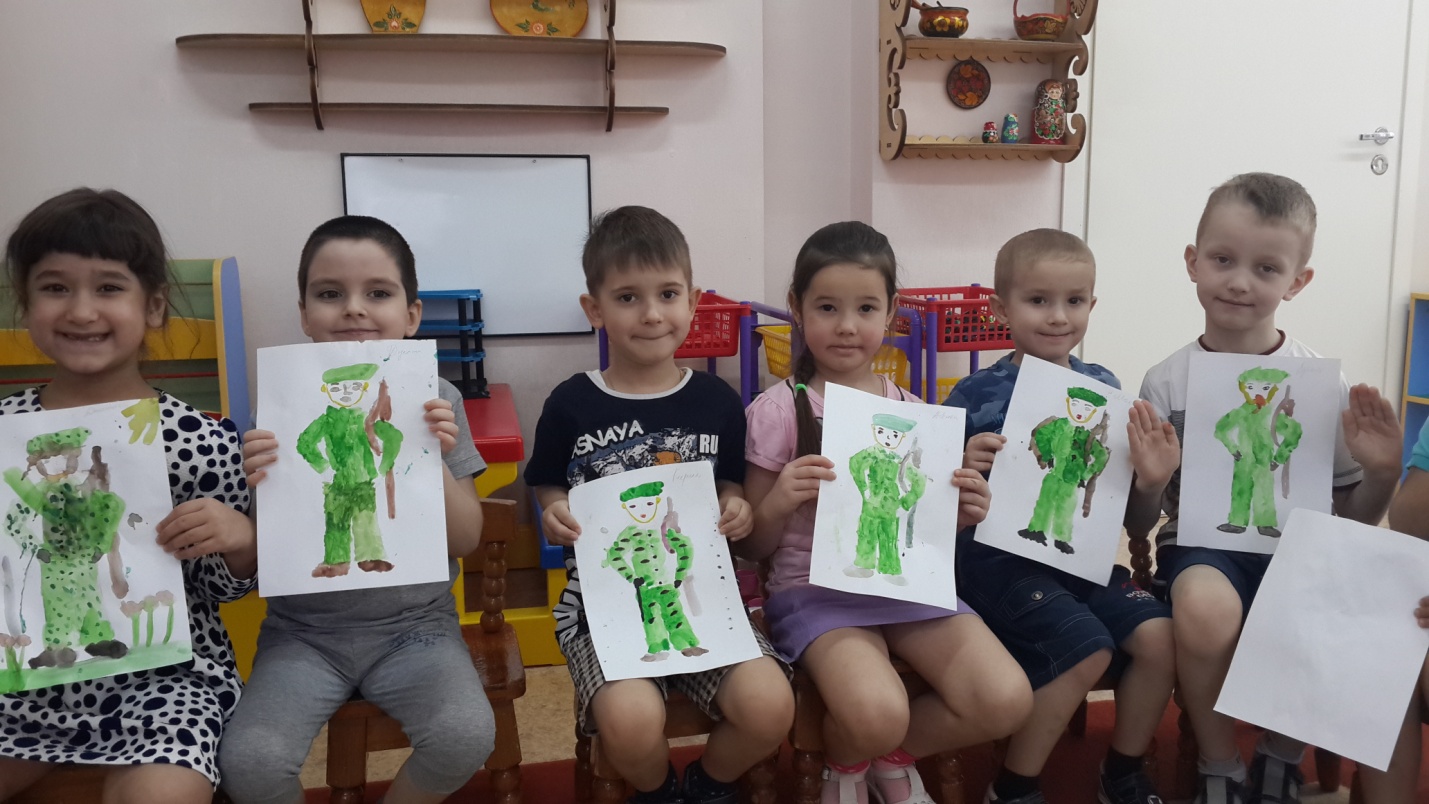 